PT ALEX SENTOSA JAYA
Ruko Mendrisio, Jl. Mendrisio No. 18
Gading Serpong, Tangerang
___________________________________________________________________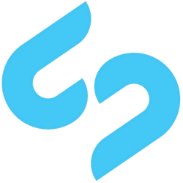 10 September 2016Nomor : 100/06/VI/2018
Hal	: Penawaran Barang
Lamp	: 1 lembar brosur AP/DGKepada
Manager PT Haniel Corp
Jl. Sisingamangaraja No. 14
SiantarDengan hormat,Melalui surat ini, perkenalkan kami dari Perusahaan PT. Alex Sentosa Jaya yang bergerak di bidang distributor alat dan perlengkapan computer.Berdasarkan informasi yang kami peroleh, PT. Haniel Corp merupakan perusahaan property yang sedang berkembang pesat di Siantar dan akan membukan beberapa unit pemasaran di Sumatera Utara. Sehubungan dengan itu, kami ingin menawarkan beberapa produk alat dan perlengkapan computer terbaik untuk mendukung operasional PT. Haniel Corp. Kami melampirkan daftar produk computer dan daftar harganya pada lampiran surat penawaran ini.Jika perusahaan Bapak membutuhkan produk dan layanan kami, mohon untuk menghubungi kami di nomor 0622.7773362. Kami dengan senang hati akan membantu mengantarkan produk-produk yang dibutuhkan serta melakukan instalasi. Selain itu, kami juga menawarkan harga khusus jika perusahaan Bapak melakukan pembelia lebih dari 5 produk.Besar harapan kami dapat menjalin kerjasama yang saling menguntungkan dengan perusahaan Bapak. Jika dibutuhkan, kami siap dating untuk memberikan presentasi lebih lanjut. Atas perhatian dan kerjasama Bapak kami ucapkan terima kasih.Hormat kami,PT Alex Sentosa JayaJoko Sampurno
Marketing manager